РОССИЙСКАЯ ФЕДЕРАЦИЯЧеремховский район Иркутская областьОнотское муниципальное образованиеАДМИНИСТРАЦИЯП О С Т А Н О В Л Е Н И Еот 12.01.2021  № 1с. Онот«Об утверждении перечня объектов, находящихся в собственности Онотского муниципального образования, в отношении которых планируется заключение концессионных соглашений в 2021 годуВ соответствии со статьей 4 Федерального закона от 21.07.2005 № 115-ФЗ «О концессионных соглашениях», Федеральным законом № 131-ФЗ от 06.10.2003 «Об общих принципах организации местного самоуправления в Российской Федерации», статьями 32, 43 Устава Онотского муниципального образования, администрация Онотского муниципального образованияпостановляет: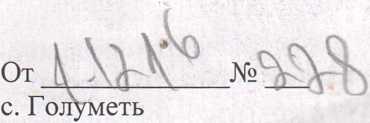 1. Утвердить перечень объектов коммунальной инфраструктуры, находящихся в муниципальной собственности, пользовании Онотского сельского поселения, в отношении которых планируется заключение концессионных соглашений (приложение).2. Разместить перечень объектов, в отношении которых планируется заключение концессионных соглашений в 2021 году на официальном сайте Российской Федерации в информационно-телекоммуникационной сети Интернет www.torgi.gov.ru и на официальном сайте cher.irkobl.ru в разделе «Поселения района», подраздел «Онотского муниципальное образование»3. Контроль за исполнением настоящего постановления возложить на главу администрации Онотского муниципального образования В.М. Кочеткова.Глава Онотскогомуниципального образования                                                                  В.М. КочетковИсп.: Вахрушева А.С.8-924-705-43-76Приложение №1К постановлению администрацииОнотского муниципального образования№ п/пНаименование объекта, перечень оборудованияЕдиница измеренияКол-воединиц12341Сооружение водонапорной башни, фундамент бетонный ленточный, стены и наружная отделка из бруса, площадь 16 кв.м., высотой 8,0 м, крыша шифер, полы бетонные, 1989 т.п., расположенное по адресу: Иркутская область, Черемховский район, с. Онот, ул. Школьная, 19акв.м12Здание котельной -  здание одноэтажное, брусчатое, общей площадью 94,8 кв.м., расположенное по адресу: Иркутская область, Черемховский район с. Онот, ул. Школьная, 19а;  предназначена для выработки тепловой энергии для отопления потребителей –  школа,  МКУК «клуб с.Онот», население; Установленная мощность котельной: 0,69Гкал/час.В состав котельной входят оборудование:Котел№1-  КВр-0,4КБ – 1шт.,Котел№2-  КВр-0,4КБ – 1шт.,Дутьевой Вентилятор №1 ВР-2,5 (0,75кВт,2780об/мин)  – 1шт.,Дутьевой Вентилятор №2 ВР-2,5- (0,75кВт,2780об/мин)  – 1шт.,Дымосос №1 - ДН -8левый(11кВт,1000 ) -1шт , Дымосос №2 - ДН -6,3правый(5,5кВт,1500 ) -1ш,т  Сетевой насос№1 1 К80-50-160 (7,5кВт,2920об/мин)  -   1шт,  Сетевой насос №2 К80-50-200 (11кВт,3000об/мин)  -   1шт.,    Насос подпитки   К8/18 (1,5кВт,3000об/мин)   -1шт,Клапан предохранительный Ду-50-2шт, Клапан обратный ХВС Ду-50-1шт,Дымовая труба ф-300мм-25м, - 1шт,Система технологических трубопроводов с запорной арматурой,Щиты управления котлами, насосамиПуско-регулирующая аппаратура,Оборудование КИП и А,Силовые сети -0,4кВ -249м,Сети освещения -0,4кВ -105м,Светильники разные -8шт.кв.м13Сети теплоснабжения:- адрес: Иркутская область, Черемховский район, с. Онот, от водонапорной башни ул. Школьная,19а до жилых домов: ул. Лермонтова. д. 1; ул. Советская, д. 3; ул. Набережная, д.7 и ул. Школьная, д.10, протяженностью  502 м;- адрес: Иркутская область, Черемховский район, с. Онот, от ТК12 до жилого дома по ул. Советская, д.4, протяженностью 26 м;- адрес: Иркутская область, Черемховский район, с. Онот, от ТК12 до жилого дома по ул. Советская, д.3, протяженностью 42 мм35Сети водоснабжения:- адрес: Иркутская область, Черемховский район, с. Онот, от водонапорной башни ул. Школьная,19а до жилых домов: ул. Лермонтова    д. 1; ул. Советская, д. 3; ул.Набережная, д.7 и ул. Школьная, д.10, протяженностью 502 м;- адрес: Иркутская область, Черемховский район, с. Онот, от ТК12 до жилого дома по ул. Советская, д.4, протяженностью 26 м;- адрес: Иркутская область, Черемховский район, с. Онот, от ТК12 до жилого дома по ул. Советская, д.3, протяженностью 42 мм3